Муниципальное казенное общеобразовательное учреждение«Октябрьская средняя общеобразовательная школа»Касторенского района Курской областиОткрытый урокв 5 классе «Литературные сказки Владимира Ивановича Даля. Сказка 
«У тебя у самого свой ум»Подготовила учитель русского языка и литературы  Полякова Тамара Борисовна2021 г.Тема Литературные сказки Владимира Ивановича Даля. Сказка 
«У тебя у самого свой ум»Цель урока: на примере сказки  В.И. Даля   показать, что нужно думать самостоятельно, уметь отвечать за свои поступки.Задачи урока: обучающая:формировать умение выделять характерные черты литературных героев и давать им оценку;развивающая:совершенствовать и развивать умение творческого чтения, интерпретации художественного текста и прогнозирования его содержания; обогащать словарный запас;воспитательная:воспитывать гражданина, умеющего отвечать за свои поступки.Прогнозируемые результаты:-личностные:умение вести диалог на основе взаимного уважения; развитие способности к самооценке учебной деятельности;-метапредметные:умение работать с разными источниками; определять цели учебной деятельности; преобразование и структурирование информации и полученных знаний; извлечение информации; выдвигать гипотезу и обосновывать её; соотносить информацию с собственными знаниями, умениями, потребностями; умение слушать и воспринимать информацию в соответствии с целевой установкой; умение соотносить полученную информацию со знаниями и умениями;-предметные:умение определять тематику сказки, знание особенностей  литературной сказки, умение анализировать литературных героев, устанавливать причинно-следственные связи.Оборудование: текст сказки, Толковый словарь В.И. Даля, презентация, рабочие листы, проектор, ноутбукМетоды и приемы: беседа, работа с  рабочими листами, работа с текстом, создание  текста сказки.Технология: урок-мастерская1. ИНДУКТОР (создание  эмоционального настроя)Учитель. Приветствует  обучающихся, настраивает на продуктивную деятельность.Учитель. Здравствуйте, ребята.       В начале урока предлагаю вам подарить друг другу хорошее настроение:подарите улыбку друг другу. Давайте улыбнёмся друг другу и постараемся сохранить хорошее настроение на весь урок. Я рада видеть вас в нашей  мастерской . Сегодня все мы – мастера, Мы будем слушать, говорить, наблюдать. Слайд 2Учитель. Кто изображен на фотографии?Обучающиеся. А.С. ПушкинУчитель. Что вы о нем знаете?Обучающиеся. Написал много стихотворений, сказок.Учитель. Какое высказывание о сказках ему принадлежит? Слайд 2Обучающиеся. « Сказка – ложь, да в ней намек/Добрым молодцам урок».Учитель. А « Сказку о золотом петушке» вы отнесете к литературным сказкам или народным?Обучающиеся. Литературным, т.к. есть автор.2. ДЕКОНСТРУКЦИЯ (НЕСПОСОБНОСТЬ ВЫПОЛИТЬ ЗАДАНИЕ ИМЕЮЩИМИСЯ СРЕДСТВАМИ)Учитель. Кто еще писал литературные сказки? Запишите в рабочих листах  фамилии тех писателей, кто изображен на фотографиях.Обучающиеся подписывают  фамилии писателей под фотографиями в рабочих листах.Слайд 3. Учитель. Что объединяет  А. Пушкина, В. Жуковского и братьев Гримм?Обучающиеся. Написали сказки, сюжет которых похож. Учитель. Выполните задание 1 в рабочих листах.Слайд 3 (открыть фото В. Даля)Учитель. А кто это изображен на фотографии?Обучающиеся. Затрудняются ответить.Учитель. Это В.И. Даль.Слайд 4Учитель. Что связывало  А. Пушкина и В. Даля?Обучающиеся. Затрудняются ответить.Учитель. Вот на эти вопросы мы с вами и попытаемся ответить на уроке. А еще познакомимся со сказкой  В.И. Даля « У тебя у  самого свой ум»На доске открывается тема урока «Литературные сказки Владимира Ивановича Даля. Сказка  «У тебя у самого свой ум».4. РЕКОНСТРУКЦИЯ ( воссоздание из хаоса решения проблемы)Просмотр фильма « В.И. Даль и его словарь»Учитель. В рабочих листах ответьте на вопрос «Кто он, Владимир Даль»Обучающиеся выполняют задание в рабочих листах.Учитель. А какие сказки В. Даля вы читали?Обучающиеся. Затрудняются ответить.Учитель. Давайте с вами прочитаем сказку «У тебя у самого свой ум».Обучающиеся. Читают вслух сказкуФизкультминутка5.  СОЦИАЛИЗАЦИЯ ( СООТНЕСЕНИЕ УЧЕНИКАМИ СВОЕЙ ДЕЯТЕЛЬНОСТИ С ДЕЯТЕЛЬНОСТЬЮ ДРУГИХ И ПРЕДСТАВЛЕНИЕ   ВСЕМ РЕЗУЛЬТАТА ТРУДА В ПАРЕ ИЛИ ГРУППЕ)Учитель. Вы, наверное, заметили, что  в тексте есть выделенные слова. Их можно найти в Толковом словаре В. Даля. ( Показывает словарь). Но это только маленькая частица великого труда. В рабочих листах у вас есть выписки их словаря Даля на стр. 4.Используя текст сказки и словарик запишите значения слов. Мы работаем в паре. Три человека работают в группе. Учитель разделяет обучающихся на пары и формирует одну группуОбучающиеся. Выполняют задание и готовятся отвечать4. АФИШИРОВАНИЕ (представление  результата своего труда)Учитель. Мы с вами прочитали сказку, поработали со значением слов, а теперь  давайте подумаем, с какой целью автор использует такие слова и фразеологизмы в сказке?Обучающиеся. Хочет подчеркнуть простоту и искренность речи простых людей, их живой язык. Учитель. Как вы думаете, почему произведение «У тебя у самого свой ум» можно назвать сказкой?Обучающиеся. Главные герои – животные.Учитель. Найдите в сказке слова, в которых содержится «намек, добрым молодцам урок», о котором говорит А. Пушкин.Обучающиеся. « А разве у тебя у самого своего ума нет?»Учитель. Какой урок можно извлечь из этой сказки?Обучающиеся. Нужно думать самостоятельно, уметь отвечать за свои поступки.Учитель. А кто умнее оказался в сказке? Почему?Обучающиеся. Козел. Он живет своим умом и сам отвечает за свои поступки.5. РАЗРЫВ (внутреннее осознание участником неполноты своего прежнего знания новому) Учитель.  Сказки Даля богаты пословицами и поговорками. А какие вы знаете пословицы и поговорки об уме?Обучающиеся. Приводят свои примерыУчитель. Давайте познакомимся с пословицами и поговорками, которые собрал В.И. ДальОбучающиеся. Читают пословицы и поговорки в рабочих листах.      Учитель. А вы смогли бы написать подобную сказку?     Обучающиеся. Отвечают на вопрос.Учитель. Давайте попробуем?6.   ИНСТРУКТИРОВАНИЕ О ВЫПОЛНЕНИИ ДОМАШНЕГО ЗАДАНИЯУчитель. К следующему уроку вам необходимо написать   свой вариант литературной сказки, в которой герои попадают в похожую ситуацию. 7. РЕФЛЕКСИЯДорисуйте свое настроение на урокеНаш урок окончен. Всего доброго!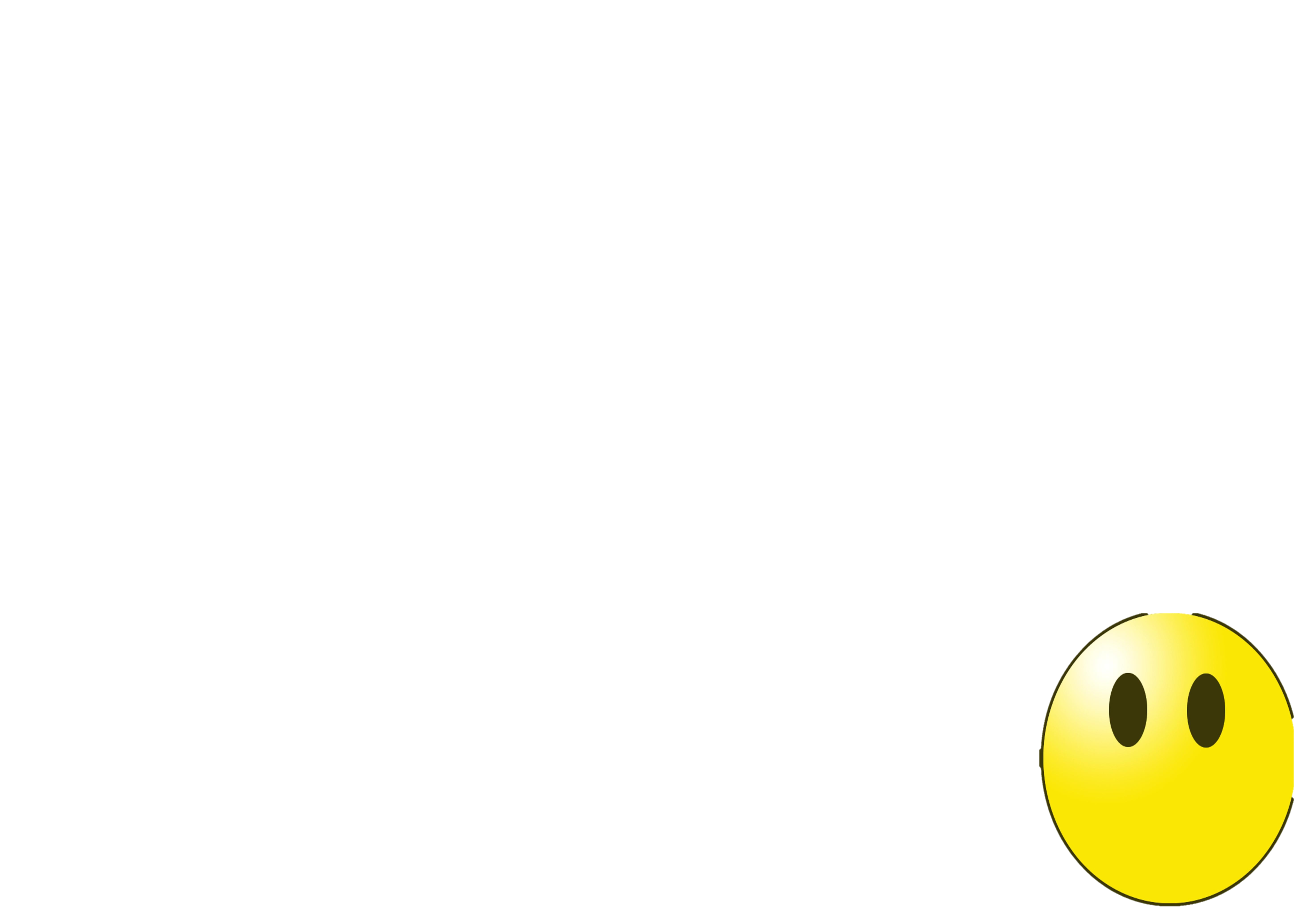 Все понял(а)         Ничего не понял(а)____________  ______________ Рабочий листпо литературеучени__ 5 класса__________________________________  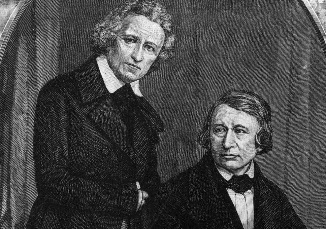 _________________________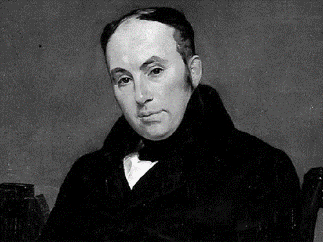 ________________________     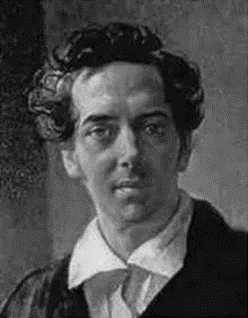 ___________________________Задание 1https://vk.com/video-35758136_456240377Задание 2.Кто он, Владимир Даль?_________________________________________________________________________________________________________________________________________________________________________________________________________________________________Амбидекстер- _________________________________________________                        _____________________________________________________________________________________________________________Задание 3. Чтение сказкиКозел повадился в огород: бывало, как только пастухи выгонят гурт  свой, то Васька мой сперва, как добрый, идет, головой помахивает, бородой потряхивает; а как только ребятишки засядут в овражке где-нибудь в камешки играть, то Васька и отправляется прямо в капусту.   Раз и пошел он тем же знакомым путем, идет себе да пофыркивает. В это время отбилась от гурта глупая овца, зашла в чащу, в крапиву да в лопушник; стоит, сердечная, да кричит, да оглядывается — не найдется ли кто добрый человек, чтобы вывел из этой беды. Увидавши козла, обрадовалась она, как родному брату: пойду, дескать, хоть за ним. “Этот выведет: мне не первина за ним идти; у нас и впереди гурта тот козел-вожак идет, за ним ступай смело!”    Пошла овца наша, увязавшись за козлом. Он через овраг — она через овраг; он через тын — она через тын, и попала с ним же в огород.    На этот раз огородник заглянул как-то пораньше в капусту свою да и увидал гостей.    Схватил он хворостину предолгую да кинулся на незваных. Козел, как попроворнее, успел перескочить опять через тын, мемекнул да и пошел себе в чистое поле, а бедная овца замоталась, стала кидаться, оробев, во все стороны да и попалась. Не пожалел огородник хворостины своей: всю измочалил о бедную овцу, так, что уже она кричит не своим голосом, да помощи нет ни от кого. Наконец огородник, подумавши про себя: чего доброго, еще убьешь дуру эту, после хозяин привяжется. Выгнал ее в калитку и еще-таки на дорогу вытянул во всю длину хворостиной.      Пришла овца домой, в гурт, да и плачется на козла, а козел говорит:
— А кто велел тебе за мною хвостом бегать? Я пошел в свою голову, так мой и ответ; коли мужик мне отомнет бока, так я ни на кого плакаться не стану, ни на хозяина, зачем дома не кормит, ни на пастуха, зачем-де не приглядел за мною, а уж буду молчать да терпеть. А тебя зачем нелегкая понесла за мною? Я тебя не звал.
      И козел, хоть и плут, вор, а прав в этом деле. Смотри всяк своими глазами, раскидывай своим умом да и ступай туда, где лучше. И у нас то же бывает: один пустится на какой ни есть грех, а другой, на него глядя, за ним же, да после, как попадется, и плачется на учителя. А разве у тебя у самого своего ума нет?Задание 4. Работа со словом в  парах.  Определите по тексту значения слов1 пара  Мемекнул_______________________________________________  Повадился________________________________________________  Плут____________________________________________________  Оробеть___________________________________________________ 2 пара    Измочалил______________________________________________   Привяжется _______________________________________________   Вытянул ( хворостиной)____________________________________   Плачется____________________________________________________3 пара Лопушник_________________________________________________  Гурт______________________________________________________  Тын________________________________________________________Первина______________________________________________________Задание 4. Работа в группе.  Определите значение фразеологизмов кричать не своим голосом_______________________________________отомнёт бока__________________________________________________нелёгкая понесла______________________________________________ раскидывай своим умом________________________________________Словарик Повадился - это значит привык (ходить), имел дурную привычку.Гурт – стадоОтомнет бока - побьетЛопушник- заросли лопуха.  На Руси это растение именовали лепушкой, лепухой (от слова лепиться). В основе русского названия лежит древнее, теперь давно забытое слово лоп, которое обозначало лист.Первина (устаревшее) - не впервые.Тын -  изгородь.Вытянуть во всю длину - ударить изо всей силыРобеть-  бояться, опасаться, трусить.Пошел в свою голову - самовольноИзмочалил – исхлестал.Нелегкая принесла - прийти некстати Кричит не своим голосом - сильно.Плакаться - жаловатьсяПословицы и поговорки об умеГолова без ума, что фонарь без свечи.
Брат он мой, а ум у него свой.
На то человек на свет родится, чтоб жить своим умом.
Не всяк умен, кто с головою.
На деньги ума не купишь.
Про всяк час ума не напасешься.
Добрый разум наживешь не сразу.
Живи всяк своим умом!
Чужой ум уважай и своим соображай.
Сколько голов, столько умов.
Краса до венца, а ум до конца.
Каков ум, таков и разум.
Всем своего ума не вложишь.
Чужим умом в люди не выйдешь.Домашнее задание Сочините свой вариант литературной сказки, в которой герои попадают в похожую ситуацию.1) Укажите место и время действия, наделите их реальными или условными чертами;2) Охарактеризуйте главных персонажей (упомянув как положительные, так и отрицательные их качества);3) Придумайте ситуации, в которые попадают герои, напишите, как они преодолевают трудности и какой урок в результате извлекают.4) Используйте литературные средства выразительности (пейзажную зарисовку, эпитеты, метафоры и сравнения, иные тропы и фигуры)._______________________________________________________________________________________________________________________________________________________________________________________________________________________________________________________________________________________________________________________________________________________________________________________________________________________________________________________________________________________________________________________________________________________________________________________________________________________________________________________________________________________________________________________________________________________________________________________________________________________________________________________________________________________________________________________________________________________________________________________________________________________________________________________________________________________________________________________________________________________________________________________________________________________________________________________________________________________________________________________________________________________________________________________________________________________________________________________________________________________________________________________________________________________________________________________________________________________________________________________________________________________________________________________________________________________________________________________________________________________________________________________________________________________________________________________________________________________________________________«Спящая царевна»А. С. Пушкин«Сказка о мертвой царевне и семи богатыряхБратья Гримм«Белоснежка и семь гномов»В.А. Жуковский